SOLICITUD DE CONSTITUCIÓN DE UNA COMISIÓN DE REVISIÓN PARA UNA SEGUNDA REVISIÓN DEL EXAMENFacultad de FILOLOGÍA	Código de la unidad tramitadora: U02800110 Facultad de Filología 	IDENTIFICACIÓN / CONTACTOApellidos	Nombre……………………………………………….DNI/PASAPORTE /NIE:	Correo electrónico institucional UNED:	…….Tfno.: …………………………………………………………………….. Móvil:  	Domicilio: …………………………………………………………………………………………………………………………………………………………..Código postal	Localidad ……………………………………………………………………………………….. Provincia	ASIGNATURA para la que se solicita la revisión del examen:CENTRO ASOCIADO al que pertenece: …………………………………CENTRO ASOCIADO donde se ha examinado: ……………………………………………………………………SEMANA en la que se ha examinado:TITULACIÓN	PROFESOR/A que ha corregido el examen:MOTIVACIÓN DE LA SOLICITUD DE CONSTITUCIÓN DE UNA COMISIÓN DE REVISIÓN PARA UNA SEGUNDA REVISIÓN DEL EXAMEN(Debe argumentar las razones por las cuales considera que las preguntas de su examen están bien respondidas. Utilice para ello su examen digitalizado). (Añada las páginas que considere necesarias).	Fecha y firma,En el caso de que el/la estudiante no esté conforme con el resultado de la primera revisión de su examen, podrá solicitar en los 5 días naturales siguientes a la fecha de resolución de la primera revisión, la constitución de una Comisión de Revisión que realizará una segunda revisión del examen. La presentación de esta solicitud no impide la inclusión en actas de las calificaciones obtenidas tras la primera revisión.La solicitud DEBERÁ SER MOTIVADA, argumentando las razones que fundamenten la oposición a la calificación otorgada y a la respuesta a su primera solicitud de revisión.  LAS SOLICITUDES CARENTES DE MOTIVACIÓN NO SERÁN ADMITIDAS.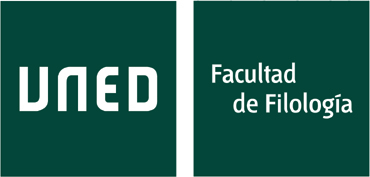 